Volné pracovní místo 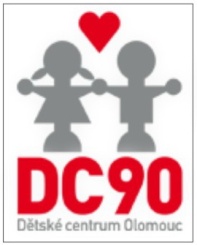 DC 90 o.p.s, Nedbalova 36, 779 00 Olomouc – TopolanyDenní stacionář pro lidi s mentálním a kombinovaným postižením Pracovní pozicePozice – pracovník v sociálních službách-přímá obslužná péče/výchovně nepedagogická činnostPožadavky:vzdělání dle zákona č. 108/2006Sb. o sociálních službách podle §116 je základní nebo střední vzdělání a absolvování kvalifikačního kurzu (pracovník v sociálních službách). Kvalifikační kurz není vyžadován u fyzických osob, která získala odbornou způsobilost k výkonu zdravotnického povolání v oboru ošetřovatel, odbornou způsobilost k výkonu povolání sociálního pracovníkazdravotní způsobilosttrestní bezúhonnost flexibilitasamostatnosttýmová práceempatieprofesní přístupochota se vzdělávatpráce s PC /word, internetvýhodou: dovednosti v oblasti ručních prací, zkušenosti s výkonem práce s mentálně a kombinovaně handicapovanými lidmiPlný praconí úvazek: 40 hodin týdně/8 hodin denně/5 dní v týdnuNástup: možný ihnedStrukturované životopisy zasílejte na emailovou adresu: detskecentrum.topolany@seznam.cz, popř. kontaktujte na čísle 585 411 104 Bc. Alenu Hegerovou DiS. 